Прайс-лист размещения рекламы на сайте газеты «Якты юл» («Светлый путь»)Срок действия прайс-листа с 1 января 2024 года по 31 декабря 2024 года.Сайт редакции газеты "Якты юл" ("Светлый путь") работает на русском и татарском языках. Здесь ежедневно освещаются все сферы жизнедеятельности Тукаевского муниципального района (ЖКХ, здравоохранение, образование, спорт, культура и т.д.). Население района 50000 человек. 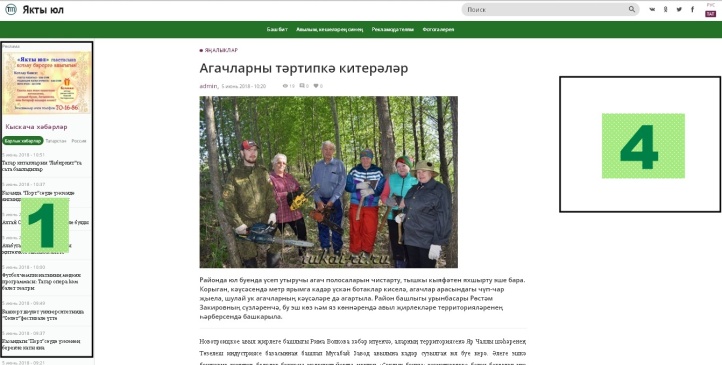 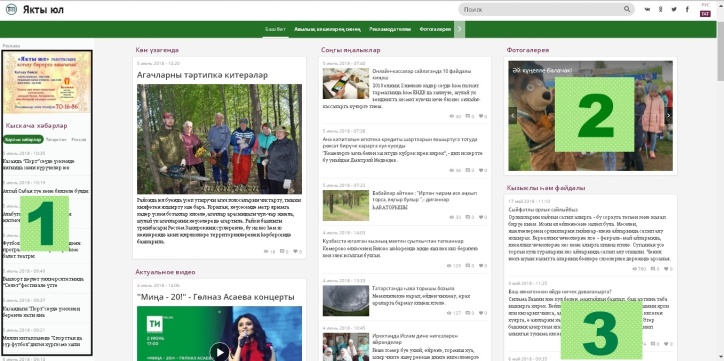 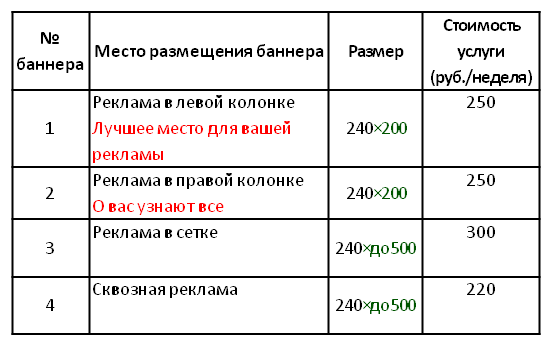 Примечания:- в стоимость размещения баннеров не входит стоимость их разработки- скидки предоставляются только за сплошное размещение, без перерывовСоздание текстового, статичного баннера – 50 руб.Создание информационного материала до 3,5 тыс. знаков о фирме – 150 руб.Размещение пресс-релиза, новости (3,5 тысяч знаков, включая пробелы и знаки препинания + 2 фото) – 200 руб.2. Размещение рекламно-информационных материалов на сайте3. Стоимость размещение рекламно-информационных материалов в имеющих представительствах в социальных сетях:Цены могут быть изменены в соответствии с условиями договора.Все цены указаны с учетом НДС 20%.Телефон/факс рекламной службы:8(8552)70 25 48E-mail: yakti.ul76@gmail.comБудем рады сотрудничеству с вами!№ п/пУслугаКоличество знаковВозможное количество фотографий для размещенияСрок размещенияСтоимость размещения, руб.Примечание1.Размещение в новостей лентеДо 1500 знаков3Бессрочно остается в новостей ленте350бонус в 4 соц. сетях (ВК рус+тат, Instagram  )2.Размещение новости в новостей лентеОт 1500 до 3000 знаков3Бессрочно остается в новостей ленте450бонус в 4 соц. сетях (ВК рус+тат, Instagram  )3.Размещение статьи, интервью, репортажБолее 3000 знаков5Бессрочно остается в новостей ленте450бонус в 4 соц. сетях (ВК рус+тат, Instagram  )4.ОбъявленияДо 500 знаков11 неделя100бонус в 4 соц. сетях (ВК рус+тат, Instagram  )6.Поздравления в новостей ленте3Бессрочно остается в новостей ленте100бонус в 4 соц. сетях (ВК, Instagram )№  Услуга Стоимость услуги 1 Рекламные, информационные, поздравительные, имиджевые статьи (материал от рекламодателя, рус+тат)350 рублей + до 5 фото 2 Публикация поста в новостной ленте группы в «ВКонтакте» (не закрепленная, рус+тат) 150 рублей 3 Публикация поста в новостной ленте группы в «ВКонтакте» (закрепленная, рус+тат) 350 рублей 4Публикация в Сторис (ВКонтакте рус+тат)                       150 рублей5Публикация в Сторис (Instagram  рус+тат)                        150 рублей6Публикация поста в Instagram (рус+тат)                       300 рублей 7Создание рекламной, информационной, поздравительной, имиджевой статьи (до 200 слов)                     1000 рублей8Создание баннера, фото (1 кв.см)                      30 рублей